`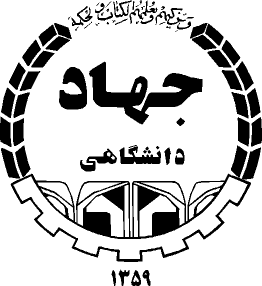 معاونت پژوهش و فناوریدفتر برنامهریزی و توسعه پژوهشی ـ گروه نظارت و ارزشیابیزمستان 1394ارزشيابي عملكرد سالانه مراكز خدمات تخصصي واحدهای سازماني جهاد دانشگاهيمقدمه     این دستورالعمل به منظور نظارت بر تحقق اهداف و سیاستهای جهاد دانشگاهی و ارزشیابی عملکرد مراکز خدمات تخصصی در جهت ارتقاء سطح خدمات تخصصی به جامعه، ارتقاء بهره‌وري از امکانات و کاربردی نمودن دستاوردهای پژوهشی واحدهای سازماني جهاد دانشگاهي، تدوين گرديده است. شاخص های ارزشیابی این دستورالعمل، طبیعتاً در برگیرنده فعالیتهای اصلی و عمومی مراکز خدمات تخصصی هستند، لذا با توجه به اختصاصی بودن و ندرت برخی از فعالیتها و به منظور ساده تر ساختن دستورالعمل حاضر، از این موارد چشم پوشی شده است.بخش اول: مقررات عموميماده 1-  اين دستورالعمل شامل فعاليت‌ تمامي مراکز خدمات تخصصی است كه در شروع سال ارزشیابی حداقل یک سال از تاریخ صدور موافقت قطعی آنان گذشته باشد. ماده 2- ارزشيابي عملكرد مراکز خدمات تخصصی و محاسبه امتياز فعاليت آنها، بصورت سالانه خواهد بود.ماده 3- درصورتی که یک مرکز در 2 سال متوالی یا 4 سال غیر متوالی موفق به کسب حداقل امتیاز لازم نشده و عملکرد نامناسب آن در ارزشیابی "دور از انتظار" اعلام گردد، مجوز فعالیت آن لغو خواهد شد.تبصره 1 : حمايت‌هاي ستادي از فعاليت مراکز خدمات تخصصی منوط به ارائه به موقع و كامل گزارش‌هاي لازم و اخذ امتیازات مناسب از ارزشیابیهای معاونت پژوهش و فناوري است.تبصره 2 : امتيازدهی به شاخصها بر عهده معاونت پژوهش و فناوري و گروه‌هاي تخصصي آن است كه به صورت سالانه و پيش از آغاز ارزشيابي، براساس مقتضيات زماني و ويژگي‌هاي مراکز خدمات تخصصی و زمينه فعاليت مراکز خدمات تخصصی تعیین خواهد شد. تبصره 3 : امتیاز هريك از انواع شاخصهاي ارزشيابي مندرج در اين دستورالعمل که موضوع آنها در راستاي"زمینه تخصصی مصوب" مرکز خدمات تخصصی نباشد، در ضریب "8/0" ضرب میگردد.بخش دوم: معرفي و طبقه‌بندي شاخص‌هاماده 1- شاخص‌هاي ارزشيابي به دو گروه "شاخص‌هاي ساختاري و مدیریتی" و "شاخص‌هاي عملکردی" تقسيم مي‌شوند. شاخصهای عملکردی به دو زیرگروه "شاخصهای عملکردی درآمدزا" و "شاخصهای عملکردی ظرفیت ساز" تقسیم میشوند.ماده2- شاخص‌هاي ساختاري و مدیریتی مراکز خدمات تخصصی:شاخص‌هاي ساختاري و مدیریتی مواردی هستند كه در دستورالعمل تشكيل مراکز خدمات تخصصی مورد تأكيد قرار گرفته‌اند. اين موارد عبارتند از:برخورداری از ارکان مصوب ( این شاخص پیش شرط شروع فرآیند ارزشیابی مرکز خدمات تخصصی می باشد)برخورداری مرکز از برنامه مصوب (برنامه های کوتاه مدت و درازمدت برحسب موضوع فعالیت که به تأیید معاونت پژوهش و فناوری رسیده باشند)میزان پیشرفت برنامه مرکزبرگزاری منظم جلسات هیئت مدیرهبرخورداری از نیروی انسانی تمام وقت و نیمه وقت برخورداری از دفتر جداگانه مالی یا سرفصل مشخص در دفاتر حسابداری واحد سازمانیماده3-  شاخص‌هاي عملکردی مراکز خدمات تخصصی:الف- شاخصهای عملکردی درآمدزا:      این شاخصها مواردی از عملکرد مراکز خدمات تخصصی هستند که مستقیماً منجر به تولید درآمد میگردند.انجام فعالیتهای خدماتی تخصصی مرکز شامل:تولید و فروش محصولفروش دانش فنیطراحی و ساختتعمیر و نگهدارینظارت فنی- تخصصیکنترل کیفی و تأیید صلاحیت فنیفعالیتهای آموزشی ترویجیخدمات اجراییمشاوره و ارزیابی علمی- تخصصیانجام مطالعات علمی و تخصصیخدمات تشخیصی و آزمایشگاهیخدمات کارگاهیخدمات درمانیارائه خدمات و محصولات نرم افزاریفعالیت های خدمات تخصصی شاخصدستیابی به فناوریکمکها و هدایاسود / زیان مرکزب- شاخصهای عملکردی ظرفیت ساز:     این شاخصها مواردی از عملکرد مراکز خدمات تخصصی هستند که یا از طریق ایجاد مهارت و ارتقاء بهره وری یا از طریق معرفی و تبلیغ یک مرکز خدمات تخصصی، به صورت غیرمستقیم منجر به تولید درآمد میگردند. اخذ رتبه (گرید)های تخصصی ثبت اختراع و اكتشافکسب رتبه‌ها و جوايزعلميشركت دادن اعضا در دورههای آموزشي و کارگاههای تخصصیشرکت در نمايشگاههای تخصصيسرمایه گذاریتالیف مقالاتتالیف، ترجمه، ویرایش کتاببرگزاری کارگاههای تخصصیبرگزاری همایشهای تخصصی دارای مجوز از معاونت پژوهشیعضویت در تشکلهای علمی تخصصی رسمیبخش سوم: دستورالعمل تكميل جدول ارزشيابي و جمع‌آوري مستندات*شاخص‌هاي ساختاري و مدیریتی:1-  برخورداری از ارکان مصوب:   برخورداري از هیئت مدیره که احکام ایشان به تأیید معاونت پژوهش و فناوری رسیده باشد، مدیر و بازرس با عملکرد موثر، پیش شرط شروع فرآیند ارزشیابی می باشد.* مستندات لازم:اعلام دفتر برنامه ریزی و توسعه2-  برخورداری  مرکز از برنامه مصوب:    در صورتی که مرکز فاقد برنامه مصوب باشد، امتیاز کل مرکز در ضریب " 7/0" ضرب خواهدشد.* مستندات لازم:اعلام دفتر برنامه ریزی و توسعه3- میزان پیشرفت برنامه مرکز:    در صورتی که گروه تخصصی ذیربط، پیشرفت برنامه مرکز در سال ارزشیابی را "غیرمناسب"تشخیص دهد، امتیاز کل مرکز در ضریب "8/0" ضرب خواهدشد.* مستندات لازم:اعلام گروه تخصصی ذیربط4-  برگزاری منظم جلسات هیئت مدیره:     هر مركز خدمات تخصصی در طول سال بايد حداقل 4 جلسه هیئت مدیره تشكيل دهد. درصورت برگزاري کمتر از 4 جلسه در سال ارزشیابی، به میزان 5% از امتیاز کل مرکز کسر خواهد شد.* مستندات لازم:	ارسال صورتجلسات دارای تاریخ و امضا شده به صورت مستمر5-  نیروی انسانی:   شاخص نیروی انسانی براساس نسبت تعداد پستهای اشغال شده (تمام وقت – نیمه وقت) به کل پستهای مصوب در چارت سازمانی یک مرکز خدمات تخصصی تعیین میگردد.     ملاک تعیین درصد موردنیاز در شاخص نیروی انسانی برای اخذ امتیاز کامل، مدت زمانی است که از تاریخ دریافت موافقت قطعی مرکز گذشته باشد. درخصوص مراکزی که از تاریخ موافقت قطعی آنها کمتر از سه سال گذشته باشد، نسبت یاد شده باید حداقل 50% باشد. در مراکزی که از موافقت قطعی آنها 3 تا 5 سال گذشته باشد این نسبت باید 60% و برای مراکز با موافقت قطعی 5 سال و بیشتر، باید حداقل 70% پستهای مصوب در چارت سازمانی توسط نیروهای تمام یا نیمه وقت اشغال شده باشند. درصورتی که مرکز خدمات تخصصی درصد مورد نیاز را کسب نکرده باشد، به میزان 10% از امتیاز کل آن مرکز کسر خواهد شد.تبصره 1- در مراکزی که تعداد پستهای مصوب در آنها کمتر از 8 نفر باشد، اتخاذ تصمیم درخصوص نصابهای لازم و امتیازات مربوطه، بر عهده معاونت پژوهش و فناوری خواهد بود. تبصره 2- درصورتی که بخشی از فعالیتهای پشتیبانی و خدماتی مندرج در چارت سازمانی، برونسپاری شدهباشند، با ارائه مستندات به عنوان پست اشغال شده محسوب خواهند شد.* مستندات لازم:احکام کارگزینی یا قراردادهای همکاریارسال قراردادهای برونسپاری درصورت وجود6- برخورداری از دفتر جداگانه مالی یا سرفصل مشخص در دفاتر حسابداری واحد سازمانی    برطبق مقررات مالی که در اساسنامه مراکز خدمات تخصصی تصویب شده است، برخورداری از دفاتر جداگانه مالی یا سرفصل مشخص در دفاتر حسابداری واحد سازمانی ذیربط یا سامانه سیاق برای ثبت کلیه حسابهای مرکز ضروری بوده و رعایت این امر پیش شرط شروع فرآیند ارزشیابی می باشد.*مستندات لازم:ارائه گواهی مبنی بر برخورداری مرکز از دفتر جداگانه ، یا برخورداری از سرفصل جداگانه در دفاتر مالی واحد سازمانی ذیربط یا سامانه سیاق با تأیید ناظر مالی، معاون پژوهشی و رئیس واحد سازمانی * شاخصهای عملکردیالف- شاخصهای عملکردی درآمدزا1- انجام فعالیتهای خدماتی تخصصی مرکز:امتیاز این شاخص بر اساس کل درآمد حاصل از مجموع فعالیتهای خدماتی تخصصی مرکز تعیین میشود. معيار امتيازدهي در مورد فعالیتهای خدمات تخصصی مراکز، مبالغ دریافتی در سال ارزشیابی است كه لازم است توسط اسناد معتبر مالی اثبات گردد و براي مبلغ 500 ميليون ريال، 30 امتياز در نظر گرفته شده است، مبالغ پايين‌تر، براساس درصد مبلغ قرارداد از 500 میلیون ریال، نسبتي از امتياز فوق را مي‌گيرند و امتیاز براي مبالغ بیشتر، با استفاده از فرمول زیرمحاسبه می گردد:    این فعالیتها شامل ارائه هر نوع خدمات در حوزه تخصصی مرکز مربوطه می باشد که می تواند دارای انواع مختلفی مانند: تولید و فروش محصول، تعمیر و نگهداری، نظارت فنی و تخصصی، کنترل کیفی و تأیید صلاحیت فنی، فعالیت های آموزشی ترویجی، خدمات اجرایی، مشاوره، انجام مطالعات علمی و تخصصی، خدمات تشخیصی و آزمایشگاهی، خدمات درمانی و ارائه خدمات و محصولات نرم افزاری باشد.    * مستندات لازم:صورت سود و زیان مرکز در سال ارزشیابی مطابق دفتر مالی مرکز یا سامانه سیاق که به تأیید ناظر مالی، معاون پژوهشی و رئیس واحد سازمانی ذیربط رسیده باشد.2- فعالیت های خدمات تخصصی شاخصفعالیت های خدمات تخصصی شاخص( فروش محصول برای اولین بار، فروش دانش فنی، صادرات محصول) با تأیید معاونت پژوهش و فناوری، مشمول امتیاز می گردند. صحت و اعتبار این فعالیت ها بايد به تأييد گروه تخصصي برسد. این امتیاز تنها به فعالیت هایی تعلق می گیرد که در سال ارزشیابی اختتام یافته باشند و مبنای محاسبه امتیاز، کل مبلغ قرارداد خواهد بود نه مبلغ دریافتی در سال ارزشیابی. به این صورت که براي مبلغ 500 ميليون ريال، 120 امتياز در نظر گرفته شده است، مبالغ پايين‌تر، براساس درصد مبلغ قرارداد از 500 میلیون ریال، نسبتي از امتياز فوق را مي‌گيرند و امتیاز براي مبالغ بیشتر، با استفاده از فرمول زیرمحاسبه می گردد:     ] ( 10   ×                                                        ) + 30[ × 4  =  امتيازتبصره 1 – با توجه به الزامات قانونی مبنی بر ذکر نام واحد سازمانی در قراردادهای کارفرمایی، لازم است نام مرکز مجری نیز در ادامه نام واحد سازمانی ذیربط در متن قرارداد آورده شود.تبصره 2- در مواردی که یک فعالیت خدمات تخصصی شاخص توسط یک مرکز خدمات تخصصی به صورت مشترک با یک یا چند گروه پژوهشی یا مرکز خدمات تخصصی دیگر انجام شود، به شرط وجود کارفرمای خارج از جهاد دانشگاهی، امتیاز فعالیت مشترک میگیرد. نحوه محاسبه امتیاز فعالیت مشترک به صورت زیر میباشد:الف) فعالیت خدمات تخصصی شاخص مشترک با گروهها یا مراکز خدمات تخصصی از همان واحد سازمانی  نحوه محاسبه وتوزيع امتياز براي فعالیتهای خدمات تخصصی شاخص كه داراي يك مرکز مجري از یک واحد سازمانی و مراکز یا گروههاي پژوهشی همكار از همان واحد سازمانی (حداكثر دو مرکز همكار) هستند به این صورت است که مجری اصلی 100% امتیازرا دریافت مینماید. مرکز همکار براساس سهم فعالیت انجامشده، درصدی از امتیاز را میگیرد. این میزان درخصوص یک مرکز همکار، حداکثر40% امتیاز پایه و درخصوص دو مرکز همکار نیز مجموع  درصدهای همکاری حداکثر تا60% امتیاز پایه خواهدبود وبیش ازآن محاسبه نخواهدشد.ب) فعالیت خدمات تخصصی شاخص مشترک با گروهها یا مراکز خدمات تخصصی ازسایر واحدهای سازمانیاین دسته از فعالیتهای خدمات تخصصی شاخص، داراي یک قرارداد اصلي با کارفرما هستند. قرارداد اصلي با کارفرما ميتواند  توسط دفتر مركزي جهاددانشگاهي یا توسط یکی از واحدهای سازمانی ذیربط منعقدگردد. همكاري مشترك بين  مراکز وگروههای واحدهاي سازمانی مختلف (حداکثر سه واحد سازمانی) منوط به انعقاد قرارداد یا موافقتنامه ديگري تحت عنوان "قرارداد یا موافقتنامه فيمابين واحدهاي سازمانی همكار" است. در قرارداد یا موافقتنامه فیمابین، باید سهم هرکدام از مراکز/گروههای همکار از درآمد خدمات، سهم فعالیتهای هر مرکز/گروه اعم از تأمین منابع مالی، مشارکت درتهیه ملزومات موردنیاز مانند تجهیزات، امکانات، فضا، نیروی انسانی و غیره مشخص شود. قرارداد یا موافقتنامه فیمابین باید به امضای مدیران مراکز وگروههای همکار و رؤسای واحدهای سازمانی ذیربط برسد.   نحوه محاسبه و توزيع امتياز براي این گروه از خدمات شاخص مشترك بين دو واحد سازمانی مختلف به این صورت است که پس ازاعلام دریافت خدمات یا محصول توسط کارفرما یا خریدار اصلی، امتیاز اولیه برای هر واحد سازمانی، با استفاده ازفرمول، و بر مبنای سهم هریک از درآمد خدمات که درقرارداد یا موافقتنامه فیمابین تعیین شدهاست، محاسبه گردیده و درضریب (4/1) ضرب میشود. بهازای اضافه شدن هر یک واحد سازمانی مجری، (1/0) به ضریب فوق اضافه میگردد.   قابل ذكر است كه اگر در قرارداد اصلی که با کارفرما منعقد میگردد، نام دو یا چند واحد سازمانی بهعنوان مجریان طرح آورده شود (کنسرسیوم) ضریب فوق برای هریک از مجریان به (2) افزایش مییابد. در این حالت نیز عقد قرارداد یا موافقتنامه فیمابین با شرایط فوق ضرورت دارد.این قرارداد درخصوص واحدهای تابعه یک پژوهشگاه یا سازمان، باید به تأیید گروه تخصصی ذیربط برسد. تبصره - توجه به این نکته ضروری است که امضای "تفاهمنامه همکاری" که به شکل کلی منعقد شده باشد، ازمصادیق فعالیت خدمات تخصصی مشترک محسوب نمیشود.* مستندات لازم:تصوير كامل قرارداد منعقده كه در آن تاريخ، مبلغ قرارداد، نام كارفرما و مجري مشخص شده باشد و به مهر و امضای طرفین رسیده باشد يا تصوير كامل  قرارداد فروش  یا خرید كه در آن تاريخ، قيمت، نام خريدار و فروشنده مشخص شدهباشد.نامه تأييد كارفرما مبني بر دريافت خدمات ذكر شده در قرارداد، نامه تأیید خریدار یا ساير اسناد و مدارك مبني بر تحويل كامل موضوع قرارداد که مبلغ پرداخت شده به مرکز را تأیید نماید.اعلام درصد همکاری هریک از مراکز و گروههای همکار در یک واحد سازمانی توسط مجری که به امضای مدیران مراکز و گروههای پژوهشی همکار و  تأیید معاون پژوهشی واحد سازمانی ذیربط رسیده باشد.قرارداد یا موافقتنامه فیمابین واحدهای سازمانی همکار برای فعالیتهای خدمات تخصصی شاخص مشترک،  با امضای مدیران مراکز و گروههای پژوهشی همکار و روسای واحدهای سازمانی ذیربط3- دستیابی به فناوری   فارغ از تعاریف موجود در خصوص فناوری، به منظور سهولت در ارزشیابی، دستیابی به فناوری در این دستورالعمل به فعالیتی اطلاق میگردد که شامل دو تعریف ذیل باشد. 1 -  طی فعالیت فناورانه محصولی در مقیاس آزمایشگاهی یا بنچ، پایلوت یا نیمه صنعتی،  یا صنعتی، تولید شده باشد که این محصول پاسخگوی چالشی فنی از صنعت باشد یا در تجارت، اقتصاد  یا درمان مورد استفاده قرار گیرد. تبدیل دانش فنی یا محصول تولید شده به فناوری در این قسمت باید در یک مرجع معتبر به ثبت برسد. در این حالت فناوری ثبت شده در سال ارزشیابی باید حاصل اجرای یک یا چند طرح پژوهشی باشد، مشروط به اینکه از اختتام آخرین طرح بیش از 5 سال نگذشته باشد. این مهلت درخصوص فناوری های حوزه پزشکی که نیاز به طی مراحل کارآزمایی بالینی دارند، میتواند تا سقف 10 سال افزایش یابد.ثبت فناوری به روش های زیر صورت می گیرد:الف- ثبت اختراع که در مرکز مالکیتهای معنوی سازمان ثبت اسناد و املاک کشور (قوه قضائیه) انجام می پذیرد.ب- ثبت طرح صنعتی که در مرکز مالکیتهای معنوی سازمان ثبت اسناد و املاک کشور (قوه قضائیه) انجام می پذیرد. ج- دریافت نامه تأیید از یک مجموعه صنعتی معتبر دولتی وابسته به یکی از وزارتخانه ها که این فناوری را خریداری و مورد استفاده قرار داده است.2 - انتقال فناوری که به مفهوم بهكارگيري و استفاده از فناوری در مكاني بهجز مكان اوليه ايجاد و خلق آن است و در این دستورالعمل فرآيندي است كه باعث جريان يافتن فناوری از انتقال دهنده به انتقال گیرنده آن مي‌شود، انتقال فناوری به روشهای مختلفی انجام می پذیرد که در این روشها یک قرارداد بین انتقال دهنده و انتقال گیرنده منعقد می شود. در این دستورالعمل انتقال فناوری از نهادهای علمی و فناوری خارج از کشور مدنظر بوده و برای اخذ امتیاز لازم است دارای شرایط زیر باشد:الف- مستندات عقد قرارداد بین انتقال دهنده و انتقال گیرنده وجود داشته باشد.ب- نامه تأیید از یک مجموعه صنعتی معتبر دولتی وابسته به یکی از وزارتخانه ها در خصوص این انتقال فناوری دریافت گردد.تبصره 1- تشخیص صحت و اعتبار این شاخص و همچنین تأیید مقیاس فناوری اعلام شده توسط مرکز خدمات تخصصی، بر عهده گروه های تخصصی ذیربط می باشد.تبصره 2- در صورت تعلق فناوری به بیش از یک مرکز خدمات تخصصی از یک واحد سازمانی، امتیاز مربوطه بین مراکز تقسیم خواهد شد، اما در صورت تعلق به واحدهای سازمانی مجزا (حداکثر 3 واحد سازمانی)، به هر یک از آنها امتیاز کامل تعلق خواهد گرفت.* مستندات لازم:مستندات مربوط به ثبت اختراع یا ثبت طرح صنعتی یا دریافت نامه تأیید از یک مجموعه صنعتی معتبر دولتی وابسته به یکی از وزارتخانه ها در تولید فناوریمستندات مربوط به عقد قرارداد یا دریافت نامه تأیید از یک مجموعه صنعتی معتبر دولتی وابسته به یکی از وزارتخانه ها در انتقال فناوریمستندات مربوط به اختتام طرح پژوهشی منجر به فناوریمستندات مربوط به مقیاس فناوری در تولید فناوری4- کمکها و هدایا:    این مورد شامل کلیه موارد دریافت پول بدون انجام خدمات می باشد. مانند اخذ هدایا و کمکهای مالی. براي تعيين امتياز اين بخش، مجموع مبالغ کمکها وهدایای دریافتی، مبناي محاسبه قرار خواهدگرفت. درصورتيكه مبلغ دریافتی 500 ميليون ریال باشد، 15 امتياز می گیرد، برای مبالغ پايين‌تر از 500 ميليون ريال، بر اساس مبلغ، نسبتي از امتياز فوق را مي‌گيرند. براي بيش از آن، امتیاز با استفاده از فرمول زیر محاسبه ميشود:* مستندات لازم:صورت سود و زیان مرکز در سال ارزشیابی مطابق دفتر مالی مرکز یا سامانه سیاق که به تأیید ناظر مالی، معاون پژوهشی و رئیس  واحدسازمانی ذیربط رسیده باشد.مستندات دریافت هدیه، کمک مالی و غیره5- سود / زیان مرکز: میزان سود یا زیان مرکز در سال ارزشیابی مشمول امتیاز است. این امتیاز به صورت پلکانی و مطابق جدول امتیازات که به پیوست دستورالعمل است، محاسبه می شود.* مستندات لازم:صورت سود و زیان مرکز در سال ارزشیابی مطابق دفتر مالی مرکز یا سامانه سیاق که به تأیید ناظر مالی، معاون پژوهشی و رئیس  واحدسازمانی ذیربط رسیده باشد.ب- شاخصهای عملکردی ظرفیت ساز     لازم به ذکر است که مجموع امتیاز حاصل از این شاخصها میتواند حداکثر30% از امتیاز کل یک مرکز خدمات تخصصی را تشکیل دهد و بیش از این میزان مورد محاسبه قرار نخواهد گرفت.    در کلیه فعالیت های این بخش، درصورتیکه در مستندات ارسالی نام مرکز خدمات تخصصی به صورت شفاف به عنوان آدرس مجری ذکر نشده باشد، تعلق امتیاز به این عملکرد تنها در شرایطی امکان پذیر خواهد بود که براساس حکم کارگزینی ارسال شده، مجری عضو مرکز باشد. 1- اخذ رتبه(گرید)های تخصصی: مواردی از قبیل مجوزها و گواهینامههای کار تخصصی، گریدهای کاری، استانداردهای ISO و کسب مجوز آزمایشگاه مرجع و غیره، مشمول امتیاز این بخش می باشند.تبصره 1 :  اعتبار موارد فوق بايد به تأييد گروه تخصصي ذیربط برسد.تبصره 2 :  مواردی که به صورت موردی و برای پروژه های خاص داده می شوند و مدت محدودی دارند شامل این امتیاز نمی گردند. * مستندات لازم:تصوير گواهي دريافت گرید تخصصی، مجوزها، استانداردها2 - ثبت اختراع و اكتشاف:    امتياز اين شاخص به اختراعات و اكتشافات حاصل از انجام فعالیتها در مرکز خدمات تخصصی تعلق مي‌گيرد كه در مراجع معتبر و داراي صلاحيت و به نام جهاددانشگاهي به ثبت رسيده باشد.* مستندات لازم: تصوير گواهينامه ثبت اختراع و اكتشاف به نام جهاددانشگاهي3 -  کسب رتبه‌ها و جوايز معتبر:    احراز رتبه يا دريافت جوايز معتبر از مراجع ذیصلاح در سطح استانی، ملي یا بين‌المللي مشمول امتياز مي‌گردد. رتبهها یا جوایز اخذشده در صورتی امتیاز میگيرند که در گواهینامه یا تقدیرنامه اهدا شده، عنوان فعالیت علمی تخصصی انجام شده و نام مرکز خدمات تخصصی يا عضویت شخص دريافت كننده در جهاد دانشگاهی، قيد شده باشدتبصره -  اعتبار رتبه‌ها و جوايز بايد به تأييد گروه تخصصي ذیربط برسد.* مستندات لازم:تصوير گواهي دريافت رتبه يا جايزه4- شركت اعضا در دورههای آموزشي و کارگاههای تخصصی:    به شركت اعضاء مرکز در دوره هاي آموزشي كوتاه مدت تخصصي مرتبط با زمینه کاری مرکز یا در کارگاههای تخصصي که در راستای ارتقاء مهارت ها و به روز رسانی سطح علمی و تخصصی آنان می باشد، امتياز تعلق ميگيرد. اعتبار این دورهها و کارگاهها  توسط گروه‌هاي تخصصي ذیربط تأييد مي‌گردد.تبصره: در هر سال ارزشيابي، حداكثر به 3 مورد شركت در کارگاه ها یا دوره‌هاي آموزشي کوتاه مدت به ازاء هر فرد و حداکثر 9 مورد شرکت به ازاء هر مرکز خدمات تخصصی امتياز تعلق مي‌گيرد.*مستندات لازم:ارائه مدرك رسمي به نام عضو مرکز یا ارائه گواهينامه شركت عضو در كارگاه تخصصي5- شركت در نمایشگاههای تخصصی      منظورنمایشگاههای تخصصی هستند که برای  ارائه محصولات و تولیدات حاصل از تحقيقات برگزار مي گردند . شرکت در نمايشگاههایی مشمول امتیاز می گردد که توسط نهادهای استانی، ملی يا بين المللي با وجهه علمی برگزار شده باشند.در صورتی که گروهها و مراکز خدمات تخصصی شركت كننده از واحدهاي سازمانی مجزا  باشند، به هریک از آنها امتیاز کامل تعلق خواهد گرفت، اما در صورتی که بیش از یک مرکز از هر واحد سازمانی در نمایشگاه شرکت داشته باشند، امتیاز بین آنها تقسیم خواهد شد.* مستندات لازم:پوستر نمايشگاهمستندات مربوط به اختصاص فضا6- سرمایه گذاری    هرنوع خرید و به روز رسانی تجهیزات تخصصی، توسعه فضای فیزیکی مرکز یا راهاندازی کارگاه تخصصی جدید، سرمایهگذاری محسوب شده و شامل امتیاز می گردد.* مستندات لازم:اسناد مالی مربوط به سرمایه گذاری انجام شده مطابق دفتر مالی مرکز یا سامانه سیاق که به تأیید ناظر مالی، معاون پژوهشی و رئیس  واحدسازمانی ذیربط رسیده باشد.لیست تجهیزات (تجهیزات باید به تأیید گروه تخصصی برسد)7- مقالات   مقالاتي که توسط اعضاي مرکز خدمات تخصصی و با ذکر وابستگی سازمانی به جهاددانشگاهي (ذکر واژه ACECR ) تأليف شده باشند، امتیاز میگیرند. امتیاز مقالات تنها پس از چاپ در مجلات غيرالكترونيكي یا انتشار در مجلات الكترونيكي محاسبه میگردد و امتيازي به پذيرش صرف مقالات تعلق نميگيرد. مقالات چاپشده شامل مقالات چاپشده درمجلات علميپژوهشي (نمايهشده ونمايهنشده) ومجلات علميترويجي هستند. تبصره 1- به مقالاتی که در آنها عضو گروه نویسنده اول، دوم یا نویسنده پاسخگو باشد، امتیاز کامل و به نویسنده سوم و بعد از آن ، 50% امتیاز تعلق میگیرد.تبصره 2- درخصوص مقالاتي كه اعضاي گروه در آنها دو آدرس ارائه مي‌كنند، تنها آدرس اول نويسنده مورد  استناد قرار خواهدگرفت.تبصره 3- مقالات برحسب اعتبار نمایهنامه مجلات علمیپژوهشی که در آنها چاپ می شوند، به سه گروه تقسیم میشود. طبقهبندي مقالات بر اساس نمایهنامه به شرح زیر است:نوع 1: نمایهشده در  نمایهنامههای شاخص مانند:ISI , Medline (PubMed)نوع 2: نمایهشده در نمایهنامههایی مانند:Islamic World Science Citation Center (ISC), Scopus, BIOSI, Chemical Abstract, Current Content, EMBASE, EBSCOنوع 3: نمایهشده در سایر نمایهنامهها مانند:SIDتبصره 4- در ابتدای هر سال ارزشیابی، ليست نمايهنامههاي معتبر و طبقهبندي آنها با نظر مديران گروههاي تخصصي بازنگري و اعلام میگردد.تبصره 5- برای محاسبه امتیاز مقالاتی که در مجلات دارای تأخیر چاپ منتشر می شوند، ارسال نامه تأیید تأخير چاپ توسط سردبير مجله، لازم است.تبصره 6- در صورتی که مقاله در مجلاتی که به هردلیل مورد تأیید وزارت علوم و وزارت بهداشت نمی باشند، چاپ گردد، امتیازی به آن تعلق نمیگیرد.* مستندات لازم:تصوير صفحه اول يا صفحاتي از مقاله که شامل نام مجله، سال انتشار، نام نويسنده و وابستگي سازماني نويسنده باشد. تصوير صفحه اول يا شناسنامه مجله که رتبه علميپژوهشي يا علميترويجي مجله در آن درج شدهباشد. در مورد مجلات نمايهشده، ارائه تصوير صفحه‌اي از مجله كه نمايهنامهها در آن اعلام شدهباشند يا ارائه تصوير صفحهاي از نمايهنامه كه نام مجله در آن ذکر شدهباشد. لينك مقاله در سايت مجله براي مقالات منتشرشده در مجلات الكترونيكي8- كتاب   به تأليف، ترجمه یا ویرایش كتاب توسط اعضاي مرکز خدمات تخصصی و با ذکر وابستگي سازماني به جهاددانشگاهي، امتياز تعلق مي‌گيرد. این امتیاز شامل موارد گردآوری نمیشود.     تأليف، اثري است كه در آن مؤلف يا مؤلفان، يافته‌ها و يا نظرات خود و اشخاص صاحبنظر را بهمنظور ارتقاء دانش، پردازش کرده و بهصورت مجموعه‌اي تخصصي در قالب يك كتاب ارائه ميكنند.    ترجمه، اثري است كه صاحب آن، مفهوم و محتواي كامل يك كتاب را از زباني به زبان ديگر برميگرداند.    تشخیص نوع کتاب (تألیف یا گردآوری) و تأیید ارتباط موضوع آن با زمینه فعالیت مرکزخدمات تخصصی توسط مدیر گروه تخصصی انجام میگیرد.    وابستگی به واحد سازمانی ذیربط و جهاددانشگاهی باید در شناسنامه کتاب (در کنار نام نویسنده یا یکی از شناسههای افزوده) ذکر شود.تبصره 1- تأليف حداقل يك فصل از كتابي كه توسط ناشر خارجي معتبر چاپ شدهاست، بهشرط درج وابستگی سازمانی نویسنده به جهاددانشگاهی، مشمول امتياز تأليف كتاب ميباشد. اعتبار ناشر خارجي با تأیيد مدير گروه تخصصي تعيين ميشود.تبصره 2- در موارد چاپ دوم و بعد از آن، درصورت ارائه مستندات بازنگری یا ویرایش که در شناسنامه یا مقدمه کتاب قید شدهباشد، با تأیید گروه تخصصی ذیربط، 30% امتیاز اولیه محاسبه و درغیراینصورت امتیازی به آن تعلق نخواهدگرفت.تبصره 3- ویرایش، تصحیح و نظارت علمی کتاب توسط اعضاء تمام وقت مرکز خدمات تخصصی به شرط درج نام عضو در روی جلد یا شناسنامه یا مقدمه کتاب، با تأیید گروه تخصصی مربوطه مشمول امتیاز میگردد.تبصره 4- در صورتی که کتاب، حاصل کار مشترک دو یا چند نویسنده از مراکز خدمات تخصصی  یک واحد سازمانی باشد، امتیاز آن بین مراکز ذیربط تقسیم خواهدشد. درصورتیکه نویسندگان از مراکز متعلق به واحدهای سازمانی مجزا  باشند، بهشرط درج وابستگی سازمانی هریک از آنها در شناسنامه کتاب (در کنار نام نویسنده یا یکی از شناسههای افزوده)، به هریک از مراکز ذیربط، امتیاز کامل تعلق خواهدگرفت.تبصره 5- درسنامهها و محتوای آموزشی چندرسانهای بهشرط برخورداری از شناسنامه و شابک، 25% امتیاز پایه را خواهندگرفت. در هر سال ارزشیابی حداکثر به سه مورد (درسنامه و محتوای آموزشی) به ازاء هر مرکز خدمات تخصصی امتیاز تعلق میگیرد.    * مستندات لازم:مصوبه هیئت مدیره مرکز با تأييد معاونت پژوهشي واحد يا مصوبه شوراي علمي پژوهشكده درخصوص ضرورت و كيفيت كتاب برای موارد تألیف و ترجمهتصوير روی جلد كتاب و صفحاتي از كتاب که نشاندهنده مشخصات عضو مرکز،‌ نام و آرم جهاددانشگاهي باشد.تصوير صفحه شناسنامه كتاب9- برگزاری همایشهای تخصصی دارای مجوز از معاونت پژوهشی   امتیاز این مورد به همایشهایی تعلق میگیرد که وفق دستورالعمل مصوب معاونت پژوهش و فناوری برگزار گردند.تبصره - مواردي مانند نشست علمي،‌ همانديشي و ‌اتاق فكر مشمول امتياز نميباشند.* مستندات لازم:اعلام نام همایش10- برگزاري كارگاه‌هاي تخصصي   كارگاه تخصصي عبارت است از ارائه مطالب تخصصي به گروهي محدود از افراد (حداقل 10 نفر) و در زمان کوتاه (حداقل یک و حداکثر پنج روز) و بكارگيري مطالب ارائهشده در كار گروهي بهصورتيكه منجر به ايجاد مهارت گردد. امتياز اين بخش به كارگاه‌هايي تعلق مي‌گيرد كه با اهداف پژوهشي و براي ترويج روش‌هاي تحقيق يا ارائه نتايج تحقيقات مرتبط با موضوع كار گروه پژوهشي، توسط خود واحد سازمانی یا به سفارش سایر دستگاهها برگزار مي‌شوند وارائه بیش از 40% سرفصلهای ارائهشده توسط اعضای مرکز انجام میگیرد. (انجام فعالیتهای اجرایی و هماهنگي برگزاري كارگاه مشمول امتياز نخواهدشد)تبصره 1- درصورتیکه کارگاه توسط بيش از يك مرکز از یک واحد سازمانی برگزار شدهباشد، امتياز مربوطه بين مراکز تقسيم خواهدشد، اما درصورتیکه مراکز برگزارکننده از واحدهای سازمانی مجزا باشند، به هریک از آنها امتیاز کامل تعلق خواهدگرفت.تبصره 2- در هر سال ارزشیابی حداکثر به سه مورد برگزاری کارگاه به ازاء هر مرکز خدمات تخصصی  امتیاز تعلق میگیرد.تبصره 3- حداقل 50% شركتكنندگان در هر كارگاه بايد ازافراد خارج از واحد برگزاركننده باشند. * مستندات لازم:مصوبه هیئت مدیره مرکز با تأييد معاونت پژوهشي واحد يا مصوبه شوراي علمي پژوهشكدهتصوير برنامه كارگاه (شامل سرفصل های ارائه شده و نام اساتید)ارائه ليست شركت كنندگان با ذكر مشخصات و وابستگي سازماني و امضاء آنانارائه نمونه‌اي از گواهينامه شركت در كارگاه11- عضویت در تشکلهای علمی تخصصی رسمیامتیاز این شاخص به مواردی تعلق میگیرد که مرکز خدمات تخصصی به عنوان شخص حقوقی عضو یک تشکل علمی تخصصی باشد. اعتبار این تشکلها  توسط گروه‌هاي تخصصي ذیربط تأييد مي‌گردد.تبصره- به عضویت اعضای تمام وقت مرکز خدمات تخصصی در تشکلهای علمی تخصصی به شرط عضویت در شوراهای اصلی و تصمیم گیرنده این تشکلها، امتیاز تعلق میگیرد.* مستندات لازم:اسناد عضویت	   اين دستورالعمل در 3 بخش، 28 ماده و 30 تبصره در تاريخ 19/12/1394 به تأیید معاون محترم پژوهش و فناوری رسید و از تاريخ ابلاغ در جهاددانشگاهي لازم الاجرا است.